PLÁN SVOZŮ POPELNIC NA ROK 201923. ledna 2019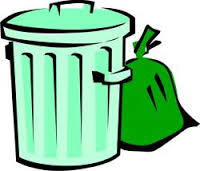 20. února 201920. března 201917. dubna 201915. května 201912. června 201910. července 20197. srpna 20194. září 2019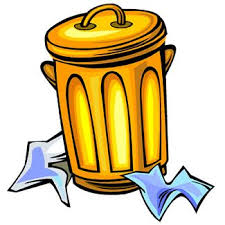 2. října 201930. října 201927. listopadu 201925. prosince 2019